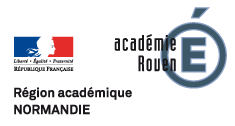 Ecole ***			             Date : ……………… (cachet) 									Prénom et nom de l’élève : ……………					Né(e) le …………………………………………Coordonnées des responsables légaux de l’enfant :Personnes présentes :Elève actuellement scolarisé en classe de :  Maintiens ou réductions de cycle précédents éventuels……………………….  Raisons motivant la réunion de l’équipe éducative :……………………………………………………………………………………………………………………………………………………………………………………………………………………………………………………………………………………………………………………………………………………………………………………Actions pédagogiques déjà mises en œuvre :…………………………………………………………………………………………………………………………………………………………………………………………………………………………………………………………Autre(s) type(s) d’aides extérieures à la classe :………………………………………………………………………………………………………………………………………………………………………………………………………………………………………………………………………………………………………………………………………………………………………………………Compte rendu de l’équipe éducative :Suites à donner (mise en place et/ou propositions) :  P.P.R.E.		 RASED		 P.A.I. 	 EMAS Pôle ressource de la circonscription	Avis complémentaire exprimé par la famille ou le responsable légal :………………………………………………………………………………………………………………………………………………………………………………………………………………………………………………………………………………………………………………………………………………………………………………………Avis complémentaire exprimé par …………………………:………………………………………………………………………………………………………………………………………………………………………………………………………………………………………………………………………………………………………………………………………………………………………………………Signatures :Les parents ou responsables légaux :					Directeur ou directrice de l’écoleNOM :									NOM : Signature(s) :								Signature :Le compte-rendu de la REE sera transmis à l’IEN de la circonscriptionAdresseTéléphone, mailMonsieurMadameNOMQualitéSignature